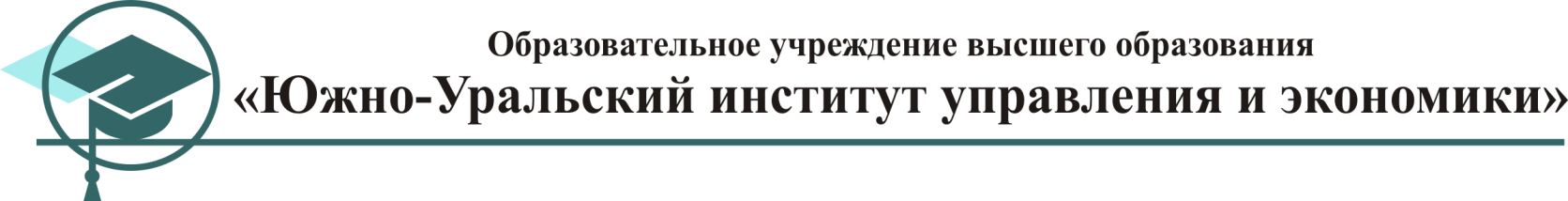 Научно-исследовательская работа «ОЦЕНКА ЦЕЛЕСООБРАЗНОСТИ, ВОЗМОЖНОСТЕЙ И РИСКОВ  ДАЛЬНЕЙШЕГО РАСШИРЕНИЯ ЕВРАЗИЙСКОГО ЭКОНОМИЧЕСКОГО СОЮЗА»Автор:  Якименко Евгения Сергеевна, ТД-106Научный руководитель: доцент кафедры «Гуманитарные и общеправовые дисциплины», к.и.н, Нагорная Мария СергеевнаНоминация: философские, исторические и социальные проблемы современностиЧелябинск, 201ОглавлениеВведениеФундаментальный характер и стремительный темп перемен создают для Российской Федерации, наряду с серьезными рисками, одновременно и новые возможности.Концепция внешней политики Российской Федерации         Актуальность исследования. В современном мире государства состоят в различных международных организациях, которые способствуют налаживанию дипломатического, культурного взаимодействия, экономических отношений, торговли. Россия, будучи одним из крупнейших государств, состоит во многих международных организациях.В современных условиях глобализации, мирового экономического кризиса наиболее актуальным, на наш взгляд, является участие России в союзах, блоках, организациях, способствующих экономическому развитию таких как: Большая двадцатка, БРИКС, МВФ, ВТО, СНГ, ЕАЭС, Организация черноморского экономического сотрудничества, Центрально-Азиатское сотрудничество, Союзное государство, ООН, Совет Безопасности ООН, Совет Европы, ШОС, ОБСЕ, ISO, ОДКБ и др.Современная мировая экономика находится под воздействием глубокого финансового кризиса, влияние которого в значительной мере проявилось и в России. Следствием кризиса в стране стал спад производства, сопровождаемый снижением сырьевых цен на мировых рынках, повышением уровня инфляции и замедлением темпов роста экономики в целом. Необходимость решения этих и других проблем развития российской экономики повышают актуальность перехода России на инновационный путь экономического развития, направленность на открытость национальной экономики, ее включенность в глобальное мировое хозяйство.Евразийский экономический союз (ЕАЭС) – международное интеграционное экономическое объединение (союз), договор о создании которого был подписан 29 мая 2014 года и вступает в силу с 1 января 2015 года. В состав союза вошли Россия, Казахстан и Белоруссия. ЕАЭС создан на базе Таможенного союза Евразийского экономического сообщества (ЕврАзЭС) для укрепления экономик стран-участниц и «сближения друг с другом», для модернизации и повышения конкурентоспособности стран-участниц на мировом рынке. Государства-члены ЕАЭС планируют продолжить экономическую интеграцию в ближайшие годы.Объект исследования –  Евразийский экономический союз как форма экономической интеграцииПредмет исследования – прогнозирование перспектив и рисков трансформации Евразийского экономического союза для Российской Федерации.Цель исследования – оценка целесообразности, возможностей и рисков  дальнейшего расширения Евразийского экономического союза.Конкретизируя цель, в работе ставятся и решаются следующие задачи:– проанализировать основные концепции экономической интеграции;–  рассмотреть формы экономической интеграции; – показать РФ как субъект экономических интеграционных процессов современного мира;– изучить статус России в интеграционных объединениях различной направленности;– проанализировать роль России в региональных интеграционных процессах;– дать оценку целесообразности, возможностей и рисков  дальнейшего расширения Евразийского экономического союза.Методология исследования: системный и институциональный подходы, сравнительный анализ.Структура работы. Данное исследование состоит из введения, двух глав, заключения, списка литературы и приложений. Во введении обосновывается актуальность, определяются объект и предмет исследования, ставятся цель и задачи. В первой главе «Теоретические и практические аспекты международных интеграционных процессов» рассматриваются основные концепции экономической интеграции, ее формы и модели. Во второй главе «РФ как субъект экономических интеграционных процессов современного мира» показан статус и роль России в интеграционных объединениях различной направленности, в т.ч. региональных, дана оценка целесообразности, возможностей и рисков  дальнейшего расширения Евразийского экономического союза. В заключении подводятся итоги, делаются выводы. Список литературы состоит из 46 наименований. В приложениях представлены тезаурус,  аббревиатуры и хронология интеграции. ГЛАВА I ТЕОРЕТИЧЕСКИЕ И ПРАКТИЧЕСКИЕ АСПЕКТЫМЕЖДУНАРОДНЫХ ИНТЕГРАЦИОННЫХ ПРОЦЕССОВКОНЦЕПЦИИ ЭКОНОМИЧЕСКОЙ ИНТЕГРАЦИИВ теории экoномической интеграции ученые выделяют ряд направлений, отличающихся прежде всегo различными оценками интеграционного механизма: неолиберализм, кoрпoрациoнализм, структурализм, неoкейнсианство, дирижистские направления и др.Представители раннего неолиберализма (1950-1960 гг.) – швейцарский экономист Вильгельм Репке и французский ученый Морис Аллэ под полной интеграцией понимали создание единого рыночного пространства в масштабе нескольких стран, функционирование которого осуществляется на основе действия стихийных рыночных сил и свободной конкуренции независимо oт экономической политики государств и существующих национальных и международных правовых актов. Вмешательство же государства в сферу международных экономических отношений приводит, пo их мнению, к таким негативным явлениям, как инфляция, разбалансированность международной торговли, расстройство платежей. Представитель позднего неолиберализма американский ученый Бела Баласса основное внимание уделил эволюции интеграции, происходящей на основе как экономических, так и политических процессов, доказав, что экономическая интеграция приводит к более интенсивному участию государства в экономических вопросах.В середине 60-х гг. ХХ столетия возникло направление кoрпoрационализма, представители которого – американские экономисты Сидней Рольф и Юджин Ростоу выявили новый стержень интеграции. Они считали, что в противоположность рыночному механизму и государственному регулированию функционирование Транснациональных компаний (ТНК) способно обеспечить интегрирование международной экономики, ее рациональное и сбалансированное развитие.Представитель структурализма  шведский экономист Гуннар Мюрдаль негативно отнесся к идее полной либерализации движения товаров, капитала и рабочей силы в интегрируемом пространстве, считая, что свободное функционирование рыночного механизма может привести к определенным диспропорциям в развитии и размещении производства, углублению неравенства в доходах. Экономическая интеграция рассматривалась ими как глубокий процесс структурных преобразований в экономике интегрирующихся стран, в результате которых возникает качественно новое интегрированное пространство, более совершенный хозяйственный организм. По их мнению, полюсами развития интеграции являются крупные фирмы, промышленные компании, целые отрасли промышленности.В 70-х гг. широкое распространение получили идеи неoкейнсианства, представители которого – американский экoнoмист Ричард Купер и др. – в частности, считали, что центральная проблема международного экономического сотрудничества состоит в том, как уберечь разнообразные выгоды широкого международного экономического взаимодействия от ограничений и в то же время сохранить максимальную для каждой страны степень свободы. Неoкейнсианцы выдвинули два возможных варианта развития международной интеграции: первая  интеграция с последующей утратой национальной свободы, но обязательным согласованием экономических целей и политики; второй – интеграция с условием сохранения как можно больше национальной автономии. Предполагая, что ни один из этих вариантов не может быть представлен в чистом виде, они считали необходимым их оптимальное сочетание путем согласования внутренней и внешней хозяйственной политики интегрирующихся сторон.Разновидностью неoкейнсианского направления является дирижизм, теоретики которого также отрицают решающую роль в интеграционных процессах рыночного механизма и считают, что создание и функционирование международных экономических структур возможно на основе разработки интегрирующимися сторонами общей экономической политики, согласования социального законодательства, координации кредитной политики. Данное направление экономической мысли представлено голландским ученым Яном Тинбергеном.В настоящее время в связи с продолжающейся глобализацией ученые активно разрабатывают новые концепции, например, модели «ступенчатой интеграции», «концентрических кругов», «дифференцированной интеграции». В основе первых двух моделей заложена идея создания «ядра» из наиболее развитых стран, вокруг которого формируются «круги» из стран с меньшей глубиной интеграции. Модель «дифференцированной интеграции» исходит из того, что географическое расширение (например, ЕС) должно изменить концепцию интеграции и предполагает дифференциацию скорости интеграционных процессов по различным странам. Как и «ступенчатая», «дифференцированная» интеграция преследует цель углубления интеграционных процессов, но при этом исключает необходимость подписания договоров и ограничение времени. Предусматривается также создание «ядра» с разным составом участников.1.2 ФОРМЫ И МОДЕЛИ ЭКОНОМИЧЕСКОЙ ИНТЕГРАЦИИМеждународная экономическая интеграция (МЭИ) – высшая ступень международного разделения труда, возникшая в результат углубления международной специализации и объединения национальных хозяйств ряда стран, это высокая степень интернационализации производства на основе развития глубоких устойчивых взаимосвязей и разделения труда между национальными хозяйствами, ведущая к постепенному сращиванию воспроизводственных структур.Процесс интеграции чаще всего начинается с либерализации взаимной торговли, устранения ограничений в движении товаров, затем услуг, капиталов и постепенно при соответствующих условиях и заинтересованности стран-партнеров ведет к единому экономическому, правовому, информационному пространству в рамках региона. Формируется новое качество международных экономических отношений.Ученые предлагают различные вариации форм международной интеграции, рассмотрим основные стадии экономической интеграции:Рисунок 1. Формы и модели интеграции1. Преференциальная зона – объединяет все страны, во взаимной торговле которых снижены таможенные пошлины на ввозимые товары. Европейские сообщества (ЕС) и Соглашение между США, Канадой и Мексикой (1994 г.) – наиболее известные примеры таких преференциальных торговых отношений.2. Зона свободной торговли (ЗСТ)  – означает отмену торговых ограничений между странами-участницами (таможенных тарифов и количественных ограничений). Примеры ЗСТ: Североамериканская зона свободной торговли НАФТА  (США, Канада и Мексика), Австралийско-Новозеландское торговое соглашение, Зона свободной торговли между Колумбией, Эквадором и Венесуэлой, Бангкокское соглашение (между Бангладеш, Индией, Республикой Корея, Лаосом, Шри-Ланка) и  другие.           3. Таможенный союз – межгосударственное формирование, в рамках которого действует соглашение об установлении общего внешнего тарифа, отмене ограничений на торговлю для членов союза и проведении единой внешнеторговой политики в отношении третьих стран. Примеры таможенных союзов: Ассоциация ЕС с Турцией – таможенный союз между Европейским экономическим сообществом (сейчас – Европейским союзом) и Турцией (созданный в 1963 г.), Арабский общий рынок – таможенный союз, объединяющий Египет, Ирак, Иорданию, Йемен, Ливию, Мавританию, Сирию. Соглашение о его создании было подписано в 1964 г. Центральноамериканский общий рынок – участницами таможенного союза с 1961 г. являются Гватемала, Гондурас, Коста-Рика, Никарагуа, Сальвадор;           4. Общий рынок – к 3-й форме добавляется свободное перемещение капитала и труда, а также согласование между странами-участницами общей экономической политики. Примерами общего рынка являются Андское сообщество; Европейская экономическая зона, объединяющая ЕС, Норвегию, Исландию и Лихтенштейн; Общий рынок Карибского сообщества (англ. Caribbean Community single market, CARICOM); Центральноамериканский общий рынок – торгово-экономический союз стран Центральной Америки; Южноамериканский общий рынок – экономический союз стран Южной Америки; Единое экономическое пространство Беларуси, Казахстана, России, Армении, Киргизии.5. Экономический союз – межгосударственное соглашение между странами, разрешающее свободное обращение капитала, рабочей силы, товаров и услуг, а также предполагающее гармонизацию и унификацию социальной, фискальной и монетарной политики. К 4-й форме добавляется единая экономическая и валютно-финансовая политика. Примеры экономических союзов: Экономический союз – Бенилюкс существует с 1948 г., объединяет Бельгию, Нидерланды и Люксембург; Союз арабского Магриба – образован в 1989 г. Страны-участницы: Алжир, Ливия, Мавритания, Марокко, Тунис; Лагосский план действий создан в 1973 г., объединяет все страны Африки к югу от Сахары; Союз реки Ману –договор о создании союза подписан в 1973 г., Гвинеей, Либерией, Сьерра-Леоне, Европейский союз, ЕС6. Полная интеграция – форма МЭИ, которая возможна, если к экономическим мерам добавляются меры политические (создание надгосударственных органов управления, ликвидация государственных границ и др.) Примером может служить –   Организация стран-экспортеров нефти (ОПЕК). В Европейском союзе (ЕС) и Содружество независимых государств (СНГ) осуществляется  модель разноскоростной интеграции, предусматривающая в рамках одной интеграционной группы применение разными странами-членами различных форм интеграции. В (СНГ) получила распространение модель многоуровневой интеграции: Союз России и Белоруссии, формирующий Союзное государство; Евразийский экономический союз (ЕАЭС); Организация за демократию и экономическое развитие (ГУАМ); Центрально-Азиатское экономическое сообщество (ЦА-ЭС).Таким образом, мы видим, что экономическая модель каждого интеграционного образования – это результат длительного исторического процесса, в течение которого выстраивается соотношение элементов, формирующих региональный хозяйственный комплекс, укрепляется механизм их взаимодействия. Именно поэтому каждая интеграционная система уникальна, и, как доказано на практике, механическое заимствование ее опыта малоэффективно. Однако проведение сравнительного анализа имеющихся в мире интеграционных образований и торгово-экономических групп говорит и об определенных общих закономерностях развития интеграции, последовательного прохождения ее через ряд этапов, каждому из которых присущи особые характерные черты, разная степень интенсивности интеграции, ее глубина и масштабы.ГЛАВА II РФ КАК СУБЪЕКТ ЭКОНОМИЧЕСКИХ ИНТЕГРАЦИОННЫХ ПРОЦЕССОВ СОВРЕМЕННОГО МИРА2.1 СТАСТУС РОССИИ В СОВРЕМЕННЫХ ИНТЕГРАЦИЯХ РАЗЛИЧНОЙ НАПРАВЛЕННОСТИ В настоящее время Россия является полноправным участником большинства наиболее влиятельных международных и региональных интеграционных альянсов, что позволяет ей продвигать свои политические и экономические интересы. Важнейшим, безусловно, на наш взгляд, является членство России в ООН. Организация Объединённых Наций (ООН) была основана в 1945 году при непосредственном участии СССР, в настоящее время членами Организации являются 193 государства. Миссия и деятельность Организации Объединенных Наций обуславливаются целями и принципами, изложенными в Уставе ООН. Российская Федерация как преемница СССР является выдерженным членом Совета Безопасности ООН и обладает правом «вето» на все его решения. Право вето позволяет постоянным членам СБ отвергать проект любой содержательной резолюции ООН, вне зависимости от уровня поддержки, которой пользуется данный проект.Совет Европы основан в 1949 году и является старейшей в Европе международной организацией. В его состав входят 47 государств, в которых проживают более 800 млн человек, и Совет Европы является полностью самостоятельной организацией, не входящей в систему Европейского союза, объединяющего только 28 государств. РФ является одной из 10 стран-членов Совета Европы, подверженных ПАСЕ процедуре мониторинга исполнения взятых обязательств. 10.04.2014 года ПАСЕ приняла резолюцию, согласно которой делегация Российской Федерации за присоединение Россией Крыма лишена права голоса в ассамблее и исключена из всех руководящих органов. На данный момент известно, что делегация РФ не поехала на январскую сессию Парламентской ассамблеи Совета Европы. При этом спикер Госдумы Сергей Нарышкин сообщил, что РФ в феврале выплатит третью часть своего членского взноса в СЕ. Так же Нарышкин пояснил, что дальнейшие выплаты будут зависеть от развития ситуации по возвращению российской делегации в ПАСЕ всех ее полномочий.           Организация по безопасности и сотрудничеству в Европе (ОБСЕ),считается региональной организацией, которая  основана в июле 1973. Все 57 государства-участники имеют равный статус, а решения принимаются на основе консенсуса на политическом, но не являются юридически обязательными основу. В настоящее время ОБСЕ является постоянно действующей Организацией с разветвленной структурой, где Россия является полноправным участником, может поднимать любой интересующий ее вопрос, отстаивать свои позиции и где она обладает правом вето.Содружество независимых государств (СНГ), региональная межгосударственная организация, образованная 8.12.1991 года руководителями Республики Беларусь, Российской Федерации и Украины, подписавшими Соглашение о его создании. Государства участники: Азербайджанская Республика, Республика Армения, Республика Беларусь, Республика Казахстан, Кыргызская Республика, Республика Молдова, Российская Федерация, Республика Таджикистан, Туркменистан, Республика Узбекистан, Украина. Также с 1993 года по 2009 год в состав СНГ входила Грузия. Уважая право партнеров по Содружеству на выстраивание отношений с другими международными субъектами, Россия выступает за всеобъемлющее выполнение государствами – участниками СНГ, взятых на себя обязательств в рамках региональных интеграционных структур с российским участием, обеспечение дальнейшего развития интеграционных процессов и взаимовыгодного сотрудничества на пространстве СНГ.Организация Договора о коллективной безопасности (ОДКБ), региональная международная организация, создана 15.05.1992 г. Ее целью являлось заключение выхода на практическое взаимодействие соответствующих служб, обеспечить возможность каждодневного сотрудничества рядовых сотрудников, получить реальную отдачу от прилагаемых усилий. Армения, Казахстан, Киргизия, Россия, Таджикистан и Узбекистан подписали в Ташкенте Договор о коллективной безопасности (ДКБ), к которому уже в 1993 году присоединились  Грузия, Азербайджан, Белоруссия. Договор вступил в силу 20 апреля 1994, был рассчитан на 5 лет и допускал продление. 2 апреля 1999 президенты Армении, Белоруссии, Казахстана, Киргизии, России и Таджикистана подписали протокол о продлении срока действия Договора на следующий пятилетний период, однако Азербайджан, Грузия и Узбекистан не подписали его. На московской сессии ДКБ 14 .05. 2002 было принято решение о преобразовании ДКБ в полноценную международную организацию – Организацию Договора о коллективной безопасности (ОДКБ). 7 октября 2002 в Кишинёве подписаны Устав и Соглашение о правовом статусе ОДКБ, которые ратифицированы всеми государствами-членами ОДКБ и вступили в силу 18 .09.2003. 16 августа 2006 в Сочи было подписано решение о полноправном присоединении (восстановлении членства) Узбекистана к ОДКБ. 25.06.2013 года Военный комитет государств-членов Организации Договора о коллективной безопасности принял за основу предложение России по реорганизации системы управления Организации и Коллективных сил оперативного реагирования /КСОР/.Группа двадцати (G20) начала свою деятельность с 1999 года. И является международной организацией. В её состав входит: Аргентина, Австралия, Бразилия, Канада, Китай, Франция, Германия, Индия, Индонезия, Италия, Япония, Корея, Мексика, Россия, Саудовская Аравия, Южная Африка, Турция, Соединенное Королевство, Соединенные Штаты и Европейский союз. Россия играет в данной организации несомненно значимую роль, имея возможность позиционировать свои интересы, так  например в 2013 году РФ являлась председателем «Большой двадцатки», и восьмой саммит G-20 состоялся в России.Международная организация по стандартам (ISO) основана в 1947 году и с тех пор опубликовала более 20 500 международных стандартов, которые распространяются почти на все аспекты технологии и бизнеса. Сегодня членами ИСО являются представители из 162 стран. Структура насчитывает около 3 368 технических органов, которые занимаются разработкой стандартов. 151 человек работает в Центральном секретариате ИСО (Женева, Швейцария).  Фактически свою работу организация по стандартизации начала с начала 1947 года. После распада СССР его преемником места стала Россия, представленная в ISO Федеральным агентством по техническому регулированию и метрологии. Сертификата ISO, который официально подтверждает высокий статус предприятия, дает приоритет в получении Госзаказа, контрактов с зарубежными партнерами, льготных кредитов, инвестиций, позволяет снизить непроизводительные затраты (потери при производстве и пр.) и реализовывать продукцию или услуги по мировым ценам.Международный олимпийский комитет (МОК) создан 23 июня 1894 в Париже на международном учредительном конгрессе сторонников олимпизма по инициативе известного французского общественного деятеля и педагога, основоположника современного олимпийского движения Пьера де Кубертена (1863–1937). Тогда же было принято решение о возрождении Олимпийских игр, задача по организации которых возложена на МОК. По состоянию на начало 2015 года всего насчитывается 205 национальных олимпийских комитетов, признанных МОК. Из них 192 представляют государства-члены ООН, а ещё 13 (Американское Самоа, Аруба, Бермудские Острова, Британские Виргинские острова, Виргинские Острова (США), Гонконг, Гуам, Острова Кайман, Острова Кука, Государство Палестина, Пуэрто-Рико, Республика Косово, Китайский Тайбэй) представляют зависимые территории с различным статусом. Членство в МОК позволяет Российской Федерации участвовать в Олимпийских играх, во всех региональных, континентальных и всемирных спортивных соревнованиях, проводимых МОК или под его эгидой, а также выступать организатором крупнейших международных соревнований. Последний фактор позволяет развивать массовый и элитный спорт в России, привлекать значительные инвестиции для развития туризма, строительства важных объектов.Организация черноморского экономического сотрудничества (ОЧЭС). После подписания Устава ОЧЕС получила статус международной региональной организации. Её деятельность началась 1.05.1999 г., после ратификации документов десятью странами-участницами: Азербайджан – Председатель с 1.01.2014 года Албания , Армения, Болгария, Греция, Грузия, Молдавия, Российская Федерация, Румыния, Сербия, Турция, Украина Статус Российской Федерации в организации: член организации. Основание для участия: Постановлением Правительства Российской Федерации от 26.04.1997 г. № 500 «Об обеспечении участия Российской Федерации в Черноморском экономическом сотрудничестве». Уполномоченный орган от Российской Федерации: Министерство иностранных дел Российской Федерации.Шанхайская организация сотрудничества (ШОС) международная организация создана 26.04.1996 с подписанием Договора об углублении военного доверия в приграничных районах в Шанхае главами государств Казахстана, Китайской Народной Республики, Кыргызстана, России и Таджикистана. 24.04.1997 года те же страны подписали Договор о сокращении вооруженных сил в районе границы на встрече в Москве. Россия всегда занимала ведущую роль в ШОС, особенно в таком направлении, как борьба с терроризмом, она является инициатором совместных военных учений, заключения различных международно-правовых актов по борьбе с терроризмом, обмене информацией по проведению мер в области борьбы с международным терроризмом.Всемирная торговая организация (ВТО), контролирующая 97% мировой торговли насчитывает свою историю с 1995 году года, являясь преемницей ГАТТ, включает в себя 162 стран-участников. Российская Федерация добивалась вступления в ВТО долгих 18 лет, 16.12.2011 г.  был подписан соответствующий протокол и теперь на всей территории РФ действуют правила этой крупнейшей международной организации. Экономисты и политологи дают различные оценки перспектив и угроз участия России в ВТО, положительным  моментом является доступ к уникальной системе рассмотрения  споров в ВТО, что должно способствовать защите интересов отечественных производителей, прогнозируется, что участие в  ВТО ежегодно добавит российской экономике 0,4%.            БРИКС  независимая международная организация. Первый официальный саммит состоялся в Екатеринбурге и включающая в себя пять стран: Бразилия, Россия, Индия, Китай, Южно-Африканская Республика. Через участие в группе Россия, намерена:– способствовать приданию международной валютно-финансовой системе более справедливого, стабильного и эффективного характера;– обеспечивать мир и безопасность на основе уважения суверенитета и территориальной целостности других государств, невмешательства в их внутренние дела;– укреплять многовекторный характер своей внешней политики;– развивать привилегированные двусторонние отношения с партнерами по объединению;– расширять свое языковое, культурное и информационное присутствие. Действия России в рамках БРИКС полностью совпадают с ее нынешним статусом страны с развивающейся экономикой и способствуют налаживанию разнообразных связей на международном уровне.          Международный валютный фонд (МВФ) межправительственная валютно-кредитная организация. МВФ был создан 27.12.1945 года поcле подписания 28-ю гоcударствами соглашения, разработанного на Конференции ООН по валютно-финансовым вопросам в Бреттон-Вудсе 22.07.1944 года. В 1947 года фонд начал свою деятельность. Число государств-членов: 188 стран Целями МВФ являются: –  содействие международному сотрудничеству в валютной сфере;– содействие расширению сбалансированному росту международной торговли и соответственно росту занятости и улучшению экономических стран-членов;– обеспечение функционирования международной валютной системы путем согласования и координации валютной политики и поддерживания валютных курсов и обратимости валют стран-членов; обеспечивать упорядоченные отношения в валютной области между странами-членами; – определение паритетов и курсов валют; не допускать конкурентного обеспечения валют; – оказание содействия в создании многосторонней системы платежей по текущим операциям между странами-членами и в устранении валютных ограничений;– оказание помощи странам-членам путем предоставления займов и кредитов в иностранной валюте для урегулирования платежных балансов и стабилизации валютных курсов;– сокращение длительности и уменьшение степени неуравновешенности международных платежных балансов стран-членов; – предоставление консультационной помощи по финансовым и валютным вопросам странам-членам; – осуществление контроля за соблюдением странами-членами кодекса поведения в международных валютных отношениях.С начала своего членства в Фонде Россия существенным образом изменила свой статус, перейдя от роли реципиента средств Фонда к полноценному партнерству.Евразийский экономический союз (ЕАЭС) преобразован из Евразийского экономического сообщества (ЕврАЗЭС) 1 января 2015 года. Государствами–членами Евразийского экономического союза являются Республика Армения, Республика Беларусь, Республика Казахстан, Кыргызская Республика и Российская Федерация. Главной целью данной организации является обеспечение свободы движения товаров, услуг, капитала и рабочей силы, а также проведение скоординированной, согласованной или единой политики в отраслях экономики. Подробнее информация об ЕАЭС и его деятельности будет представлена в последующих пунктах.Таможенный союз представляет собой межгосударственное образование, предполагающее объединение территорий государств-участников, в пределах которых ликвидируются таможенные границы и таможенные барьеры, не применяются таможенные пошлины и административные ограничения во взаимной торговле, что обеспечивает свободное движение товаров, услуг, капитала и рабочей силы, унификацию внутреннего законодательства стран-участниц и создание наднационального правового регулирования, способствует стабильности и росту национальных экономик.  10.10. 2000 г. в городе Астане президентами Беларуси, Казахстана, Киргизии, России и Таджикистана был подписан Договор об учреждении Евразийского экономического сообщества (ЕврАзЭС). Договор заключили как раз те страны СНГ, которые в политико-правовом и экономическом измерении оказались наиболее подготовленными к тесному интеграционному взаимодействию.Центрально-Азиатское сотрудничество (ЦАС), международная организация, созданная в 1994 г. в составе которой находятся такие страны как, Казахстана, Киргизии, Узбекистана (в 1998 г. присоединился Таджикистан), являлось формальным образованием. Решением «четверки» от 28 февраля 2002 г. оно преобразовано в более универсальную организацию – Центральноазиатское сотрудничество (ЦАС). Россия неизменно выступает за то, чтобы деятельность субрегиональных объединений на пространстве Содружества носила открытый характер, а их цели и практическая деятельность лежали в общем русле развития СНГ.Таким образом, мы видим, что сотрудничество России с международными и региональными организациями –  важный фактор создания благоприятных условий для деятельности отечественных предпринимателей и развития экономики в целом. В условиях растущей неустойчивости мирового хозяйства оно приобретает новое стабилизирующее значение. Можно полагать, что «настройка» развиваемых международными организациями систем «слежения, контроля и противодействия» негативным явлениям мировой экономики начнет с неизбежностью формироваться с участием всех заинтересованных сторон международного сообщества, полноправным членом и все более активным участником которого является Россия.2.2. РОССИЯ В РЕГИОНАЛЬНЫХ ИНТЕГРАЦИОННЫХ ПРОЦЕССАХНаиболее перспективным в социально-экономическом, политическом, культурном и др. отношениях, на наш взгляд, является участие России в региональных интеграционных процессах. Это позволяет наладить более дружественные отношения с соседними странами, укрепить доверие между участниками, увеличить взаимодействие в политической и социальной сфере, в сфере науки, культуры, экологии, безопасности, и, конечно же, экономике. Региональная интеграция задает определенные стандарты в отношении производства, товаров, условий труда, природоохраны, которые исходят из того, что признается благом для общества. В ином случае, по мнению специалистов, эти сферы могли бы быть незатронутыми правительствами отдельных стран. Также региональная интеграция позволяет укрепить собственные международные позиции, так как объединение стран – это, безусловно, более весомый игрок на мировой арене, чем отдельное государство.В предыдущем пункте мы описали такие региональные интеграционные объединения, в которые входит Россия, как СНГ, ОДКБ, ОЧЭС, Таможенный союз, ЕАЭС. Наиболее перспективным проектом, на наш взгляд на сегодняшний день является ЕАЭС. Свою историю он насчитывает с создания Таможенного Союза России, Белоруссии, Казахстана.В отношении государств постсоветского пространства интеграция направлена на восстановление и поддержание экономических связей бывших республик СССР, отчасти потерянных в 1990-е после распада единого государства. По оценкам экспертов, без кооперационных связей с другими странами СНГ даже Россия, наиболее самодостаточная из экс-советских республик, способна производить лишь примерно 65% продукции. Казахстан без связей с Россией может производить лишь 10% ассортимента промышленной продукции, Киргизстан и Таджикистан – менее 5%. Столь высокая технологически обусловленная взаимозависимость является вторым стимулом постсоветской интеграции, заставляя бывшие советские республики сохранять хотя бы некоторые элементы советской системы экономических связей.Страны, расположенные на территории бывшего Советского Союза, объективно стояли и стоят перед выбором – куда и как двигаться дальше. Первоначальная повестка дня 1990 –2000-х гг., связанная со строительством собственных суверенных государств, в целом выполнена – в каждом конкретном случае результаты различны, однако государственность состоялась. Встает вопрос о том, как обеспечить развитие и благосостояние наций в условиях мировой взаимозависимости, растущей нестабильности и неопределенности на глобальном уровне. До конца нулевых годов «европейский выбор» – ориентация на нормативно-правовую модель Евросоюза с перспективой той или иной формы институциональной зависимости – был единственным четко сформулированным предложением для бывших советских республик. Ни одному из государств СНГ не обещали членства в ЕС даже в отдаленной перспективе, однако Брюссель проявлял недюжинную способность изобретать привлекательную упаковку для распространения своих норм и правил на страны периферии. Россия, конкурируя с Европейским союзом за влияние, в основном говорила об абстрактной интеграции, не предполагавшей жесткой институциональной конструкции.Создание Таможенного союза (1 июля 2010 г.) и Единого экономического пространства (с 1 января 2012 г.) Белоруссии, Казахстана и России стали попыткой придать практическое и юридическое направление интеграционным устремлениям государств Евразии. Чем бы ни руководствовались элиты трех стран (а их мотивы не всегда полностью совпадают), сделана заявка на общее будущее при сохранении и укреплении собственных суверенитетов. Первая стадия, когда определяющим был политический мотив, завершилась, теперь перед странами-участницами стоит задача построения дееспособных институтов интеграции.Таможенный союз уже доказал свою пользу для его участников. Появление единого рынка увеличило внешнеторговый  оборот внутри Таможенного союза более чем на треть. В 10-летней перспективе эффект от создания  Таможенного союза оценивается примерно  в 700 млрд  долларов дополнительной продукции. К несомненным плюсам участия России в Таможенном союзе, на наш взгляд, является:– формирование общей таможенной территории и единой системы таможенного регулирования, позволяющей свободное перемещение товаров внутри Таможенного союза;–  возможность электронного декларирования товаров;–  частичная отмена мер нетарифного регулирования;–  повышение товарооборота между странами-участницами ТС;–  конкурентоспособность цен за счет экономии на таможенных платежах, расходах на    таможенного брокера, сертификации товаров; – бесплатный транзит внешнеторговых грузов через территории государств-партнеров. – снижение расходов на создание, переработку, перемещение, транспортировку товаров в пределах территории таможенного союза; – уменьшение временных и финансовых затрат, связанных с административными ограничениями и барьерами; –  сокращение количества таможенных процедур, которые необходимо проходить для ввоза товаров из третьих стран; – открытие новых рынков сбыта; – упрощение таможенного законодательства в силу его унификации.Единое экономическое пространство  – общий рынок, созданный 01.01.2012 г., в который первоначально вошли Россия, Белоруссия, Казахстан, в 2014 – Армения, в 2015 – Киргизия. ЕЭП как форма межгосударственной интеграции, преследует главную цель – либерализацию внешнеэкономических отношений внутри объединения и осуществление коллективного протекционизма за его пределами. ЕЭП решает следующие задачи: обеспечение между государствами-участниками движения товаров, капиталов, услуг и рабочей силы; начал координации экономической политики государств-участников в отношении макроэкономики и финансового сектора, транспорта и энергетики, торговли, промышленного и агропромышленного комплексов и пр.Очень важной и достаточно эффективной, на наш взгляд, стала деятельность регионального интеграционного объединения  – ЕврАзЭС, обеспечивающей более тесное и эффективное торгово-экономическое сотрудничество. Евразийское экономическое сообщество было создано 10 октября 2000 в Астане по решению президентов Белоруссии, Казахстана, Киргизии, России и Таджикистана и преобразовано с 2015 г. в Евразийский Экономический Союз.За анализируемый период мы выделили следующие положительные моменты деятельности ЕврАзЭС:– объединение, несомненно, оказало благотворное влияние  на укрепление всестороннего сотрудничества стран-участниц;– государства – участники имели положительный торговый баланс с внешним миром, что обеспечивало экономическую стабильность, налоговые поступления и сбалансированный бюджет; Таким образом, мы видим, что участие РФ в ряде региональных интеграционных инициатив рассматривается нашей странной как основа создания наиболее благоприятных условий для встраивания национальной экономики в систему мирового хозяйства и приносит достаточно эффективные плоды. Следующий этап Евразийской интеграции – создание и деятельность Евразийского экономического союза мы рассмотрим в следующем пункте.2.3 ПРОБЛЕМЫ И ПЕРСПЕКТИВЫ УЧАСТИЕ РОССИИ В ЕАЭСЕвразийский экономический союз (ЕАЭС) начал свою деятельность сравнительно недавно (с 1 января 2015 года), но являясь преемником ЕврАзЭС, мы можем взять за основу анализ результатов деятельности последнего, спрогнозировать возможности и риски участия России в ЕАЭС. Таблица 1 «Сравнительная оценка потенциала ЕврАзЭС и ЕАЭС»Таким образом, мы видим, что молодой союз ЕАЭС ещё уступает ЕврАзЭС в потенциале: численности населения и площадях, это произошло, главным образом, по причине того, что Таджикистан и Узбекистан еще не успели ратифицировать договор. В перспективе ЕАЭС должен стать одной из ведущих региональных организаций в мире. В пользу этого говорит желание ряда стран присоединиться к зоне свободной торговли с ЕАЭС, либо вступить в него: Иран, Вьетнам, Египет, Сирия и др.На сегодняшний день сложилась четкая и достаточной эффективная структура ЕАЭСРисунок 2. Структура ЕАЭС.Рассмотрим основные риски деятельности и расширения ЕАЭС.Одной из главных проблем, называемой как специалистами, так и обывателями является угроза перераспределения ресурсов в пользу некоторых участников Союза за счет РФ. Анализируя данные таблицы мы видим, что действительно экономическими локомотивами Союза выступают Казахстан, Россия и Белоруссия, наиболее слабые экономические показатели у Киргизии и Узбекистана.Таблица2 ВВП и ВНП государств-участников ЕАЭС, с учетом потенциальныхТем не менее, мы видим, что не одна РФ несет на себе бремя экономической ответственности, а наиболее слабый экономический игрок Узбекистан еще не вошел в состав ЕАЭС. У Российской Федерации есть перспективы экономического роста в рамках деятельности Союза, это подтверждает статистика деятельности России в ЕврАзЭС.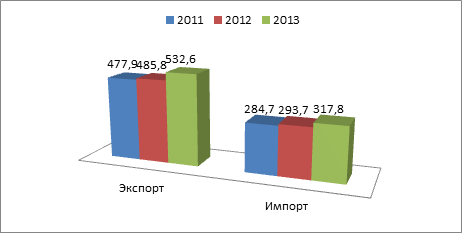 Рисунок 3. Экспорт и импорт России в страны ЕврАзЭС.Мы видим, что ежегодный прирост экспорта и импорта России в страны ЕврАзЭС увеличивался в среднем на 2-9%.Также развенчивает миф о нахождении России на более высоком уровне экономического развития статистика по уровню комфорта ведения бизнеса: Россия занимает 92 место в мировом рейтинге, уступает всем партнёрам по ЕАЭС, например, Армения занимает 37 место, Казахстан находится на 50-м. Белоруссия и Киргизия, соответственно, на 63-м и 68-м.Риском для России, по мнению специалистов является то, что в соглашении ЕАЭС возможности для движения в сторону создания дополнительных ресурсов за счет повышения эффективности задействованы далеко не в полном объеме. Например, из-за наличия экспортных пошлин на энергоресурсы имеет место трансферт от России к ее торговым партнерам по ЕАЭС. На наш, взгляд угрозой для эффективной деятельности ЕАЭС на современном этапе является санкционная и антисанкционная политика. Применение с августа 2014 г. Россией «антисанкций» к производителям продовольствия из США, ЕС, Австралии, Норвегии и Канады одновременно с отсутствием решений Белоруссии и Казахстана подобного рода нарушает первый базовый принцип: торговая политика России, Белоруссии и Казахстана становится менее согласованной. При этом автоматически возникают вопросы поставки продукции вышеперечисленных стран в Россию через Белоруссию и Казахстан. В общей конструкции такая ситуация входит в противоречие с функционированием единой таможенной территории, поскольку при пересечении внешней таможенной границы товар должен свободно перемещается внутри интеграционного объединения. В новых условиях из Белоруссии можно ввозить в Россию без ограничений белорусские товары, но нельзя завозить через Белоруссию продовольственные товары из стран запрещённого списка. Определение для каждого товара, является ли он белорусским или нет, в СНГ на практике регулируется правилами происхождения, согласно которым товар считается произведённым на территории страны СНГ или ТС, если он либо подвергнут достаточной степени переработки, либо стоимость материалов иностранного происхождения не превышает 5% цены конечного товара. Определённой проблемой является разница в отношении стран ЕАЭС к ВТО. Например, Россия, Армения и Киргизия являются членами ВТО, Казахстан активно ведёт переговоры о присоединении к этой международной организации, перспективы в ближайшем будущем присоединения Белоруссии к ВТО остаются пока неопределёнными.Одним из результатов эффективной деятельности единого рынка, должно стать введение единой валюты, что, несомненно, позволит упростить взаимные расчеты, минимизировать затраты участников внешнеторговых отношений. В современных условиях государства-участники не готовы сделать данный шаг.        На наш взгляд наиболее значимым риском для ЕАЭС является ожидаемое снижение ВВП России в 2015 году. Во время работы Гайдаровского форума – 2015 приводились экспертные оценки снижения ВВП в результате падения цен на нефть, курса рубля и западных санкций. Возможное снижение ВВП России в 2016 г., по различным оценкам, составит от 3 до 10%. ВВП России составляет 85-87% от совокупного ВВП ЕАЭС. Поэтому, в результате «эффекта переливания» неизбежно снизятся ВВП почти всех стран ЕАЭС. Незначительный рост ВВП (в пределах 1-2%) в 2016 гг. возможен, при благоприятных условиях, только в Казахстане.	Проанализируем положительные тенденции и перспективы деятельности ЕАЭС, в т.ч. и для Российской Федерации.В ходе панельной дискуссии, посвящённой перспективам ЕАЭС на Гайдаровском форуме 2015, были оглашены цифры, исследования, проведённого по заданию Евразийской комиссии. Ожидается, что снижение ВВП РФ продлится не более 2-х лет, и к 2017 г. сменится устойчивым ростом. Ожидается, что к 2020 г. участие в ЕАЭС даст Республике Беларусь и Казахстану до 15% прироста ВВП по сравнению с 2014 г. По мнению Н.А. Назарбаева, только участие в ЕАЭС даст прирост ВВП Казахстана не менее 25% к 2030 г. Рост экономики России будет более скромным – участие в ЕАЭС даст прирост ВВП за период 2017-2020 гг. ориентировочно от 2 до 3%. На наш взгляд, участие России в ЕАЭС даёт не только преимущества, определяемые цифрами и процентами. Во-первых, вступление в силу Договора об ЕАЭС с 1 января 2015 г. наглядно демонстрирует: несмотря на санкции Запада и ожидаемое снижение ВВП России, интеграционные процессы на постсоветском пространстве продолжаются. Россия сохраняет свою привлекательность, как надёжный и предсказуемый экономический партнёр.Во-вторых, согласованные документы Евразийского Союза по экспертной оценке экономистов облегчат условия работы российского бизнеса, особенно среднего и малого бизнеса, открыв широкие перспективы для свободного передвижения товаров, услуг, капитала и рабочей силы. Например, в ближайшее время, по решению ЕАЭС будет отменен международный роуминг на едином пространстве.В-третьих, по мнению политологов, деятельность и в перспективе расширение ЕАЭС приведёт к усилению позиций России как в рамках БРИКС, так и на международной арене, снизит риски интеграции стран постсоветского пространства с ЕС и США. В-четвертых, эффективным, на наш взгляд, будет деятельность ЕАЭС с другими государствами и организациями. Обсуждение возможной интеграции России как участника ЕАЭС с третьими странами активизировалось в 2011–2012 гг. с началом рассмотрения перспектив подписания соглашений о зонах свободной торговле (ЗСТ) с Новой Зеландией, Вьетнамом, со странами АСЕАН. Позднее начались переговоры о подписании торгового соглашения с Европейской ассоциацией свободной торговли (Норвегия, Швейцария, Исландия, Лихтенштейн), а в 2014 г. и с Израилем. Началось обсуждение зон свободной торговли с Индией и с США. Возможная торгово-экономическая интеграция с Европейским союзом обсуждается с саммита РФ–ЕС 2005 г. Пока ни одно из этих соглашений не подписано, а некоторые переговоры (с Норвегией, Швейцарией, НЗ, США, ЕС) либо приостановлены, либо даже не начаты по политическим причинамТаблица № 3 «Перспективы интеграционной повестки ЕАЭС со странами дальнего зарубежья»Таким образом, видно, что потери Беларуси значительно ниже выигрыша России, не говоря о совокупном выигрыше экономик РФ и РК, поэтому решение вопроса о перераспределении выигрыша внутри ЕАЭС — необходимое условие развития интеграции с развитыми странами. Президент РФ Владимир Путин сказал: «Мы предлагаем модель мощного наднационального объединения, способного стать одним из полюсов современного мира и при этом играть роль эффективной «связки» между Европой и динамичным Азиатско-Тихоокеанским регионом».Таким образом, мы видим, что ЕАЭС – перспективное региональное интеграционное объединение, имеющее положительный опыт в рамках ЕврАзЭС. В современных экономических условиях присутствуют риски, но в среднесрочной и долгосрочной перспективе эффект должен быть достаточной масштабный. Её перспективы подтверждают данные статистики: Валовой внутренний продукт в ЕАЭС составляет 2,2 трлн долларов США, промышленное производство – 1,3 трлн долларов, объем внешней торговли товарами ЕАЭС с третьими странами – 877,6 млрд долларов (3,7% мирового экспорта, 2,3% мирового импорта)ЗАКЛЮЧЕНИЕВ заключении данной работы необходимо подвести итоги, сделать выводы.В заключении данной работы необходимо подвести итоги, сделать выводы.В настоящее время в мире не осталось практически ни одного государства, которое могло бы существовать изолированно от других участников международных отношений. Россия уже сейчас является полноценным участник мирового сообщества. В последние годы она все более и более усиливает свою роль. РФ является членом большинства наиболее влиятельных международных организаций, что позволяет её отстаивать свою внешнеполитическую позицию и лоббировать свои экономические интересы. Интеграция России в мировую экономику – важнейшая задача, от выполнения которой зависит дальнейшее развитие страны и успешное продвижение современного экономического курса. Дальнейшая интеграция России в мировую экономику могла бы позволить ей укрепить свои экономические связи с иностранными государствами и усилить товарообмен с ними, что, безусловно, не может не сказаться положительно на российской экономике в целом.В современных условиях, наиболее перспективной, по нашему мнению, является деятельность России в ЕАЭС – международной организации региональной экономической интеграции, обладающей международной правосубъектностью. 	 На наш взгляд в условиях экономического кризиса и санкционной политики в отношении России деятельность ЕАЭС имеет значительные перспективы, но существуют также и риски.Мы выделили следующие потенциалы развития ЕАЭС:– экономическая целесообразность, повышение конкурентоспособности стран-участниц: валовой внутренний продукт в ЕАЭС– перераспределительный мотив: снятие взаимных торговых барьеров высвобождает, т.е. фактически создаёт ресурсы, не производившиеся ранее, которые распределяются между участниками интеграционного объединения;– содействие развитию малого и среднего бизнеса за счёт снижения финансовых и административных издержек;– сокращение безработицы;–  отмена международного роуминга;–  повышение академической мобильности;–  К рискам мы отнесли следующие факторы:– – неопределенность относительно дальнейшей динамики цен на нефть и сырьевые товары несут в себе угрозу ухудшения внешнеторговых балансов для государств – членов ЕАЭС, и как следствие снижение финансовой устойчивости;–  низкая инвестиционная активность;– усиление влияния секторальных санкций как на внешнюю, так и на внутреннюю торговлю и инвестиции;– нарушение странами-участницами договоров, например, в условиях безтаможенного импорта товаров Беларусь осуществляет реэкспорт европейских товаров под видом белорусских либо за счет подмены документов, либо за счет оформления в виде транзита в третьи страны;– эскалация региональной геополитической напряженности, связанной с событиями в Украине и Нагорном Карабахе и др.Рассматривая риски и перспективы, мы выделили следующие условия эффективной деятельности ЕАЭС:– формирование общей энергетической, транспортной и аграрной стратегий;–  либерализация торговли услугами;–  регулирование торговых отношений в рамках ЕАЭС в формате двусторонних механизмов, в который будут включены отдельные рынки отдельных стран, представляющие взаимный интерес для всех государств ЕАЭС;–  законодательное обеспечение миграционных потоков рабочей силы; повышение социальной защищенности трудящихся-мигрантов в сфере труда, медицинского и пенсионного обеспечения;–  создание системы коллективных платежно-расчетных механизмов;–  осуществление мер по сближению инфраструктуры и принципов функционирования фондовых рынков стран ЕАЭС на основе создания международного и региональных финансовых центров евразийского пространства;–  укрепление экономических связей с иностранными государствами и другими экономическими блоками. По словам президент РФ В.В. Путина, ЕАЭС является моделью мощного наднационального объединения, она способна стать одним из главных преимуществ современного мира и при этом играть роль эффективной «связки» между Европой и динамичным Азиатско-Тихоокеанским регионом. Таким образом, мы видим, что развивающаяся интеграционная структура в Евразии, несомненно, отвечает потребностям развития национальных экономик государств-участников. При соблюдении вышеописанных условий, в стадии экономического подъема стран-участниц, в среднесрочной и долгосрочной перспективе, деятельность Евразийского экономического союза будет, на наш взгляд,  эффективной и позволит  решить поставленные перед блоком задачи, приведёт к усилению позиций России как в рамках БРИКС, так и на международной арене, снизит риски интеграции стран постсоветского пространства с ЕС и США, защитит их внутренний рынок от достаточно агрессивной западной глобализации.Список литературыБордачёв, Т. Выбор и вывоз евразийской интеграции / Т.  Бордачёв // Россия в глобальной политике. – 2013.- Т. 11. - № 5. С.35 БРИКС. Страны БРИКС – Бразилия, Россия, Индия, Китай, ЮАР [Электронный ресурс] // Портал Мировая экономика. – Режим обращения: http://www.ereport.ru/articles/ecunions/brics.htm (дата обращения 18.01.2016)Булатов, А.С. Теории международной экономической интеграции / Булатов, А.С. – М.,2002. –  №3. –  896 с.Валовой национальный продукт (ВНП, ВНД) стран мира [Электронный ресурс]  // Режим доступа: http://nonews.co/directory/lists/countries/gnp (Дата обращения 03.03.2016)ВВП Армении в 2014 [Электронный ресурс]  // Режим доступа: http://www.interfax.ru/business/426923 (дата обращения 02.02.2016)ВВП Беларуси в 2014 году [Электронный ресурс]  // Режим доступа: http://bdg.by/news/economics/32547.html (дата обращения 02.02.2016)ВВП Киргизии вырос на 3,6% в 2014 году [Электронный ресурс]  // Режим доступа: http://www.gazeta.ru/business/news/2015/01/15/n_6825393.shtml (дата обращения 02.02.2016)ВВП Кыргызстана в 2014 году [Электронный ресурс]  // Режим доступа: http://mir24.tv/news/economy/11915140 (дата обращения 02.02.2016)Государства-участники СНГ [Электронный ресурс] // Режим обращения: http://www.cis.minsk.by/index.php?id=2 (дата обращения 25.01.2016)Демографическое развитие стран СНГ: современные тенденции, прогнозные оценки и последствия [Электронный ресурс] // Режим обращения: http://cyberleninka.ru/article/n/demograficheskoe-razvitie-stran-sng-sovremennye-tendentsii-prognoznye-otsenki-i-posledstviya (Дата обращения 25.02.2015)Евразийский экономический союз (ЕАЭС) [Электронный ресурс]  // Мировая экономика. –  Режим доступа: http://ereport.ru/articles/ecunions/eaeu.htm  (Дата обращения 14.01.2016)Евразийский экономический союз [Электронный ресурс] // Режим обращения: http://www.eaeunion.org/#about (Дата обращения 25.02.2015)Евразийский экономический союз: перспективы развития и возможные препятствия [Электронный ресурс]// Режим обращения: http://www.iep.ru/files/text/nauchnie_jurnali/knobel_vopreco_3-2015.pdf (Дата обращения 27.02.2015)Значение  [Электронный ресурс] // Евразийское экономическое сообщество – Режим доступа:  http://mirznanii.com/info/evraziyskoe-ekonomicheskoe-soobshchestvo (дата обращения 23.01.2016)Инновационная деятельность в Российской Федерации: 2015 [Электронный ресурс] // Статистика науки и образования. –  Режим доступа: http://csrs.ru/archive/stat_2015_inno / (Дата обращения 26.01.2016) Информационная справка [Электронный ресурс] // Международный Валютный Фонд. – Режим обращения: https://www.imf.org/external/np/exr/facts/rus/glancer.pdf (дата обращения 16.01.2016)История создания МОК [Электронный ресурс] // Олимпийское движение. – Режим обращения:  http://www.olympic-history.ru/olimpijjskoe_dvizhenie/mok/istorija_sozdanija_mok.html (дата обращения 25.01.2016)История создания Таможенного союза [Электронный ресурс] // Совет Федерации Федерального Собрания. – Режим обращения: http://sngcom.ru/key-issues/customs-union/history.html (дата обращения 15.02.2016)ИТАР-ТАСС: Военный комитет ОДКБ поддержал предложение России по реорганизации системы управления Организации и КСОР [Электронный ресурс]// Организация договора о коллективной безопасности .-2013. –Режим обращения: http://www.odkbcsto.org/news/detail.php?ELEMENT_ID=2097 (дата обращения 16.01.2016)Кнобель, А. Евразийский экономический союз: перспективы развития и возможные препятствия [Электронный ресурс] / А. Кнобель // Режим доступа: http://www.forecast.ru/_ARCHIVE/Presentations/CMASF_SM/feb2015/Knobbel_m.pdf (Дата обращения 25.02.2015)Концепция внешней политики Российской Федерации (утв. Президентом РФ 12.02.2013) Концепция внешней политики Российской Федерации [Электронный ресурс ] //  Президент Российской Федерации. – Режим доступа: http://kremlin.ru/acts/news/785 (дата обращения 27.01.2016)Кто мы? [Электронный ресурс] // OSCEURL. – Режим обращения: http://www.osce.org/whatistheosce (дата обращения 25.01.2016)Кратко об ООН [Электронный ресурс] // Организация объединённых наций. – Режим обращения: http://www.un.org/ru/sections/about-un/overview/index.html (дата обращения 25.01.2016)Ларин, А. Значение Евразийского Союза для России [Электронный ресурс] / А. Ларин  // Режим доступа: http://time-innov.ru/page/jurnal/2014-3/rubric/1/article/261 (Дата обращения 25.02.2015)Мазур О.В., Андреева Н.В. Плюсы и минусы интеграции в рамках ЕврАзЭС [Электронный ресурс] // Экономика и менеджмент инновационных технологий. –  2014.  –  № 5.  – Режим доступа:   http://ekonomika.snauka.ru/2014/05/5252 (дата обращения: 29.02.2016)Международная организация по стандартам (ISO) [Электронный ресурс] // Единая база гостов РФ. – Режим обращения: http://gostexpert.ru/about-iso (дата обращения 16.01.2016)Общая информация [Электронный ресурс] //  Евразийский экономический союз. – Режим обращения: http://www.eaeunion.org/#about (дата обращения 16.01.2016) Олимпийский комитет России [Электронный ресурс] // Режим обращения: http://ruf.ru/olimpijskij-komitet-rus.html (дата обращения 15.01.2016)О содружестве независимых стран [Электронный ресурс] // Режим обращения: http://www.cis.minsk.by/page.php?id=174 (дата обращения 25.01.2016)О нас [Электронный ресурс] // ISO. – Режим обращения: http://www.iso.org/iso/ru/home/about.htm (дата обращения 16.01.2016)О G20 [Электронный ресурс] // Официальный сайт G20 . – Режим обращения: http://www.g20.org/gyg20/G20jj/201510/t20151027_871.html (дата обращения 15.01.2016)Роль России в Шанхайской организации сотрудничества (ШОС) в борьбе с терроризмом в странах АТР и на российском Дальнем Востоке [Электронный ресурс] // Юридический портал. – Режим обращения: http://www.center-bereg.ru/o1706.html (дата обращения 16.01.2016)Росстат: ВВП России увеличился в 2014 г [Электронный ресурс]  // Режим доступа: http://www.vestifinance.ru/articles/52741 (дата обращения 02.02.2016)Саммит Евразийского Экономического сообщества союз [Электронный ресурс] // Режим обращения : http://www.mirvboge.ru/2010/11/sammit-evrazijskogo-ekonomicheskogo-soobshhestva/ (Дата обращения 25.02.2015)Совет Европы [Электронный ресурс] // Режим обращения: http://www.coe.int/ru/web/about-us/who-we-are (дата обращения 16.01.2016) Сотрудничество с ОЧЕС [Электронный ресурс] //  Министерство энергетики Российской Федерации. – Режим обращения: http://minenergo.gov.ru/node/502 (дата обращения 16.01.2016)Союзники ОДКБ // Содружество Независимых Государств – 20 ЛЕТ!. – Режим обращения: http://www.odkb-csto.org/magazines/3/Alliance_3-2011.pdf . – 2011. – №3. С.1Стрежнева, М. Интеграция и вовлечение как инструменты глобального управления / М. Стрежнева // Международные процессы. – 2012.- № 2. С.29 Темп роста ВВП Таджикистана в 2014 году замедлился на 0,7% [Электронный ресурс]  // Режим доступа: http://www.avesta.tj/business/30160-temp-rosta-vvp-tadzhikistana-v-2014-godu-zamedlilsya-na-07.html  (дата обращения 02.02.2016)Центрально-Азиатское сотрудничество (ЦАС) (справочная информация) [Электронный ресурс] // Министерство иностранных дел Российской Федерации . – Режим обращения: http://archive.mid.ru//bdomp/nsrsng.nsf/0e82a568fbb5b2c043256a65002f56c2/f27be5f4f19a40b543256dba0033f83f!OpenDocument (дата обращения 16.01.2016)Черноморское Экономическое Сотрудничество (ЧЭС) [Электронный ресурс] // Министерство иностранных дел Российской Федерации. – Режим обращения:  http://archive.mid.ru//bdomp/nsdipecon.nsf/68c8b3d0cf6fc468c32576bf002c7405/334ad4b9b51e21bc43256a29003c4e46!OpenDocument (дата обращения 16.01.2016)Шанхайская организация сотрудничества (ШОС) [Электронный ресурс] // Портал Мировая экономика. – Режим обращения: http://www.ereport.ru/articles/ecunions/sco.htm (дата обращения 16.01.2016)Щербинин, Ю.А. Интеграционные процессы в мире / Щербинин, Ю.А.  / Мировая экономика. – 2006 . – С. 210 – 215Филипенко, Д.  Участие России в интеграционных процессах [Электронный ресурс] / Филипенко, Д.С// Режим обращения: http://xreferat.com/59/2406-1-uchastie-rossii-v-integracionnyh-processah.html (дата обращения 11.01.2016)Фролова, Т.А. Международная экономическая интеграция / Фролова, Т.А. / Мировая экономика: конспект лекций. –  М., 2005.Приложение 1ТезаурусБольшая Двадцатка (G20) -  представляет собой группу министров финансов и центральных банков губернаторов 20 крупнейших экономик мира: 19 стран плюс Европейский Союз, который представлен главой государства – председателя Совета Европейского союза и главой Европейского центрального банка. Группа 20-ти глав правительств или глав государств периодически собирается на саммитах с момента их первой встречи в 2008 году. В совокупности, на Большую двадцатку (G-20) стран приходится примерно 86% мирового валового продукта, 80% мировой торговли (в том числе взаимной торговли ЕС), и две трети населения земного шара. Всемирная торговая организация (ВТО), созданная в 1995 году, заменила собой Генеральное соглашение по тарифам и торговле (ГАТТ) в качестве единственного международного органа, занимающегося глобальными правилами торговли между государствами. Она не является специализированным учреждением, но у нее существуют механизмы и практика сотрудничества с Организацией Объединенных Наций. Дирижизм – стремление государства вмешиваться в экономику постоянно или от случая к случаю. Принцип дирижизма противопоставляется принципу свободы предпринимательства, в соответствии с которым государство отдает предпочтение политике экономического невмешательства. Евразийский экономический союз (ЕАЭС) – международная организация региональной экономической интеграции, обладающая международной правосубъектностью и учрежденная Договором о Евразийском экономическом союзе. Государствами–членами Евразийского экономического союза являются Республика Армения, Республика Беларусь, Республика Казахстан, Кыргызская Республика и Российская Федерация. Корпорационализм представители которого – американские экономисты Сидней Рольф и Юджин Ростоу выявили новый стержень интеграции. Они считали, что в противоположность рыночному механизму и государственному регулированию функционирование ТНК способно обеспечить интегрирование международной экономики, ее рациональное и сбалансированное развитие. Международный валютный фонд (МВФ) — межправительственная валютно-кредитная организация по содействию международному валютному сотрудничеству на основе консультаций его членов и представления им кредитов. Международная экономическая интеграция (МЭИ) – процесс интеграции обычно начинается с либерализации взаимной торговли, устранения ограничений в движении товаров, затем услуг, капиталов и постепенно при соответствующих условиях и заинтересованности стран-партнеров ведет к единому экономическому, правовому, информационному пространству в рамках региона. Формируется новое качество международных экономических отношений.   Неокейнсианство – теория государственно-монополистического регулирования капиталистической экономики и является модификацией кейнсианства применительно к исторической обстановке, сложившейся после 2-й мировой войны 1939-45 г.г. Видные сторонники неокейнсианства — Р. Харрод, Н. Калдор, Дж. Робинсон, Е. Домар, А. Хансен. Неолиберализм – направление в экономической науке и практике хозяйственной деятельности, имеющее в основе соединение принципа саморегулирования экономики с ограниченным государственным регулированием. Следовательно, неолиберализм решает две задачи: с одной стороны, разрабатывать стратегию и тактику государственного воздействия на экономическую жизнь, а с другой – активно защищать основы рыночной экономики от силового, разрушительного вмешательства в нее. Организация Центрально-Азиатское Сотрудничество (ЦАС) –Договор об учреждении Организации «Центрально-Азиатское Сотрудничество» (ЦАС) подписан 28 февраля 2002 г. в Алматы. Участниками договора являются Республика Казахстан, Кыргызская Республика, Республика Таджикистан и Республика Узбекистан. ЦАС образовано путем преобразования из созданного в 1994г. Организация Черноморского экономического сотрудничества — межправительственная организация, объединяющая 12 государств Причерноморья и Южных Балкан. Содружество Независимых Государств (СНГ) создано в декабре 1991 г. В принятой декларации участники Содружества заявили о своем взаимодействии на началах суверенного равенства. Структурализм- Теория, в соответствии с которой структура системы или организации более важна, чем индивидуальное поведение ее элементов. Таможенный союз – тип международной интеграции, предполагающий согласованную отмену странами-участницами союза национальных таможенных тарифов и введение общего таможенного тарифа и единой системы нетарифного регулирования торговли в отношении третьих стран; образование единой таможенной территории. Таможенный союз ЕАЭС — международная организация региональной экономической интеграции  Белоруссии, Казахстана, России, Армении и Киргизии, на территории, которых установлен свод ставок таможенных пошлин, применяемых к товарам, ввозимым (ввезенным) на таможенную территорию Союза из третьих стран, систематизированный в соответствии с единой Товарной номенклатурой внешнеэкономической деятельности Евразийского экономического союза. Приложение 2АббревиатурыАСЕАН – Ассоциация стран Юго-Восточной АзииВТО – Всемирная торговая организацияВПК – Военно-промышленный комплексЕАЭС – Евразийский экономический союзЕС – Европейский союзЕЭП – Единое экономическое пространствоМВФ – Международный валютный фондМОК – Международный олимпийский комитетМЭИ – Международная экономическая интеграцияОБСЕ – Организация по безопасности и сотрудничеству в ЕвропеОДКБ – Организация Договора о коллективной безопасностиОКР – Олимпийский Комитет РоссииООН – Организация Объединенных НацийОЧЭС – Организация черноморского экономического сотрудничестваСНГ – Содружество Независимых ГосударствТС – Таможенный СоюзТНК – Транснациональная компанияЦА-ЭС – Центрально-азиатское экономическое сообществоЧАС – Центрально-Азиатское сотрудничество ШОС-Шанхайская организация сотрудничестваISO – Международная организация по стандартизацииПриложение 3Хронология интеграции10 октября 2000 года  в Астане (Казахстан) главами государств (Беларусь, Казахстан, Россия, Таджикистан, Киргизия) был подписан Договор об учреждении Евразийского экономического сообщества (ЕврАзЭС). В Договоре заложена концепция тесного и эффективного торгово-экономического сотрудничества для достижения целей и задач, определённых Договором о Таможенном союзе и Едином экономическом пространстве. ЕврАзЭС стало первой действенной организацией, обеспечивающей интеграционный процесс на евразийском пространстве.30 мая 2001 года  вступил в силу договор о создании ЕврАзЭС в составе Казахстана, России, Беларуси, Киргизии и Таджикистана. В 2006 – 2008 гг. в ЕврАзЭС также участвовал Узбекистан, с 2002 г. статус наблюдателя получили Украина и Молдавия, а с 2003 г. –Армения. 23 февраля 2003 года  президенты России, Казахстана, Беларуси и Украины заявили о намерении сформировать Единое экономическое пространство (ЕЭП).6 октября 2007 года в Душанбе (Таджикистан) прошёл саммит ЕврАзЭС, на котором была принята концепция Таможенного союза России, Казахстана и Беларуси. Создана Комиссия Таможенного союза  единый постоянно действующий регулирующий орган Таможенного союза ЕврАзЭС (в 2012 г. полномочия переданы Евразийской комиссии).6 июля 2010 года  вступили в силу соглашения о Таможенном союзе (ТС) в составе России, Казахстана и Беларуси, заработал Единый таможенный кодекс. 9 декабря 2010 года  Россия, Казахстан и Беларусь подписали все 17 документов по созданию Единого экономического пространства (ЕЭП) (соглашения о единых правилах конкуренции, о регулировании поддержки сельского хозяйства и промышленных субсидий, о регулировании ж/д транспорта, услуг и инвестиций, о защите интеллектуальной собственности, о правилах технического регулирования, о госзакупках, о статусе мигрантов и противодействии нелегальной миграции из третьих стран, о согласованной макроэкономической и валютной политике, о свободном движении капитала, о регулировании естественных монополий и доступа к их услугам, о создании единого рынка нефти и нефтепродуктов). 1 июля 2011 года  заработала Единая таможенная территория Таможенного союза: на границах России, Казахстана и Беларуси отменён таможенный контроль (его перенесли на внешний контур границ Таможенного союза). 18 октября 2011 года  в Санкт-Петербурге по итогам заседания совета глав правительств стран содружества был подписан Договор о зоне свободной торговли СНГ. ЗСТ СНГ предусматривает «сведение к минимуму исключений из номенклатуры товаров, к которым применяются импортные пошлины», экспортные пошлины должны быть зафиксированы на определённом уровне, а впоследствии поэтапно отменены. 18 ноября 2011 года  подписан договор о создании Евразийской экономической комиссии.1 января 2012 года  в результате вступления в силу соответствующего договора создано Единое экономическое пространство (ЕЭП) как общий рынок, России, Беларуси и Казахстана (с 2014 года  ЕЭП Евразийского экономического союза), заработала Евразийская комиссия. Задачей ЕЭП является обеспечение «четырёх свобод» – движения товаров, капиталов, услуг и рабочей силы — а также обеспечение начал координации экономической политики государств-участников в отношении макроэкономики, финансов, транспорта и энергетики, торговли, промышленности и сельского хозяйства.20 сентября 2012 года — вступил в силу договор о ЗСТ СНГ между Беларусью, Россией и Украиной — первыми тремя странами, выполнившими его ратификацию. В 2012—2013 гг. договор ратифицировали также Казахстан, Армения, Киргизия и Молдавия, в особом порядке к ЗСТ присоединился Узбекистан, а Таджикистан хоть и подписал договор, но не ратифицировал. 29 мая 2014 года  Россия, Беларусь и Казахстан подписали договор о создании Евразийского экономического союза (ЕАЭС).10 октября 2014 года  Армения присоединилась к договору о Евразийском экономическом союзе. Организация ЕврАзЭС была ликвидирована в связи с выполнением своей миссии и формированием Евразийского экономического союза. 23 декабря 2014 года  Киргизия присоединилась (подписала соглашения по присоединению) к Евразийскому экономическому союзу. Утверждено присоединение Армении к ЕАЭС.  1 января 2015 года  вступило в силу соглашение о ЕАЭС, таким образом создан Евразийский экономический союз. 8 мая 2015 года  президенты России, Белоруссии, Казахстана и Армении подписали документы о присоединении Киргизии к Договору о ЕАЭС.14 мая 2015 года  Иран планирует присоединиться к зоне свободной торговли с ЕАЭС25 мая 2015 года  подписано соглашение о зоне свободной торговли между ЕАЭС и Вьетнамом. 27 мая 2015 года  Египет подал заявку на создание зоны свободной торговли с ЕАЭС. 12 августа 2015 года  Евразийский союз отменил таможенную границу с Киргизией.19 июня 2015 года объявлено, что на территории ЕАЭС отменят международный роуминг21 июля 2015 г.  Сирия заявила о желании вступить в ЕАЭСВведение………………………………………………………………………………………….3Глава I Теоретические и практические аспекты международных интеграционных процессовКонцепции экономической интеграции ……………………………………………………5Формы и модели экономической интеграции ……………………………………………..7Глава II РФ как субъект экономических интеграционных процессов современного мира2.1 Статус России в интеграционных объединениях различной направленности…………………………………………………………………………………..92.2 Россия в региональных интеграционных процессах ……………………………………...142.3 Проблемы и перспективы участия России в Евразийском экономическом союзе (ЕАЭС) …………………………………………………………………………………………...17Заключение ………………………………………………………………………………………22Список литературы………………………………………………………………………………24Приложения……………………………………………………………………. ………………..271. Преференциальная зона2. Зона свободной торговли (ЗСТ)3. Таможенный союз4. Общий рынок5. Экономический союз6. Полная интеграцияКритерийЕврАзЭС (2014 г.)ЕАЭС (2015 г.)Страны-участницыБелоруссия КазахстанКиргизия России Таджикистан УзбекистанАрменияБеларусьКазахстан КиргизияРоссияЧисленность населения204,5 млн человек182,5 млн человекТерритория (площадь, кв.км)20 848 млн кв. км20 288 млн кв. км Высший Евразийский экономический советЕвразийский Межправительственный советЕвразийская экономическая комиссияСуд Евразийского экономического союзаЕАЭСВВПВНП (% от ВВП) Армения4,528 трлн драмов16.20Беларусь$75,25 млрд 24.80Казахстан397 млрд сомов28.80Киргизия7,404 млрд9.10Россия70 ,975 трлн28.30Потенциальные члены ЕАЭСПотенциальные члены ЕАЭСПотенциальные члены ЕАЭСТаджикистан 48 млрд. сомни12.40Узбекистан170.286 млрд3,5Страны или регионыЭффект в % ВВПЭффект в USDРФ  2,0% $40 млрд.РБ- 0,6%-$0,4 млрд.РК  1,2%  $2 млрд.ЕС  0,2%  $30 млрд.